A Year of Words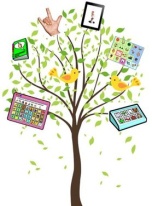 Individuals who are learning to use their AAC systems need lots of practice on their core vocabulary words. This packet contains 12 grids of core words, one for each month. Speech-language pathologists, educators, and families can keep the grid of the month handy, and use it as a reminder of which words to focus on for that month. Over the year, you will have given the AAC learner focused practice on 144 words that will help them communicate effectively across many environments and activities.How to Use: Determine which symbol set(s) your learners have in their AAC systems (e.g., PCS/Boardmaker, SymbolStix, Pixons, etc). Before the start of the month, insert the appropriate AAC symbol in each box and print the grid. Keep it handy as you provide focused language stimulation on those 12 words throughout the month. You may also want to share copies with the family and other team members.:::::::::::::::::::::::::::::::::::::::::::::::::::::::::::::::::::::::::::::::::::For more information on semantic intervention for individuals with significant communication challenges see our Vocabulary Instruction Round-Up at http://bit.ly/SKQP5W, a Pinterest board with activity ideas (http://bit.ly/ZJVOqK ), and a SpringPad (http://bit.ly/RPKosa ). 	JANUARY WORDS		JANUARY WORDS		JANUARY WORDS	againall gone/ all donedifferenthelpminemorenot/don’tstopthatwantwhatyouFEBRUARY WORDSFEBRUARY WORDSFEBRUARY WORDSagaineatgetgohappyhereI/melikeonplayputthisMARCH WORDSMARCH WORDSMARCH WORDSawaybadcomegooditmakenowoffreadtherethingwhereAPRIL WORDSAPRIL WORDSAPRIL WORDSbigbusydodrinkfeelheinmakeoutsometellwhoMAY WORDSMAY WORDSMAY WORDSalldowngoodlittlemyquestionsadsheturnupwhowhyJUNE WORDSJUNE WORDSJUNE WORDSafteram/is/bebecausecancoldfastfunhavehungrylet/let’sneedtalkJULY WORDSJULY WORDSJULY WORDSandbeforecolorfindislaterlovemuchreadysametheywithAUGUST WORDSAUGUST WORDSAUGUST WORDSanybringdayfallgivehotjobknowothersicksorrytogetherSEPTEMBER WORDSSEPTEMBER WORDSSEPTEMBER WORDSalmostcalllistennameniceoverplacesittaketimewewriteOCTOBER WORDSOCTOBER WORDSOCTOBER WORDSanotherchangeeveryforideaprettysaystartthank youthinktryunderNOVEMBER WORDSNOVEMBER WORDSNOVEMBER WORDSbodydressfullguesshilivemaybeoneridetiredverywalkDECEMBER WORDSDECEMBER WORDSDECEMBER WORDSaskfavoritegoodbyehearofpleasesillysurprisetheseusewaywork